В соответствии со статьями 26, 33 и 34 Устава Благовещенского муниципального округа, Совет народных депутатов Благовещенского муниципального округа р е ш и л :	1. Утвердить структуру администрации Благовещенского муниципального округа предельной численностью 115,1 единиц (приложения 1, 2).2. Глава Благовещенского муниципального округа вправе в пределах установленной настоящим решением Совета народных депутатов Благовещенского муниципального округа общей численности муниципальных служащих и работников, осуществляющих техническое обеспечение деятельности администрации Благовещенского муниципального округа, осуществлять их перемещение в структурных подразделениях администрации округа и переподчинять эти структурные подразделения заместителям главы администрации Благовещенского муниципального округа, курирующим направления деятельности администрации округа.3. Считать утратившими силу решения Совета народных депутатов Благовещенского муниципального округа:от 02.12.2022 № 91 «О структуре администрации Благовещенского муниципального округа»;от 27.12.2022 № 136 «О внесении изменений в структуру администрации Благовещенского муниципального округа, утвержденную решением Совета народных депутатов Благовещенского муниципального округа от 02.12.2022 № 91»;от 02.10.2023 № 283 «О внесении изменений в структуру администрации Благовещенского муниципального округа».   	4. Настоящее решение вступает в силу с момента его официального опубликования.Председатель Совета народных депутатов Благовещенского муниципального округа                                                   С.А. МатвеевГлава Благовещенского муниципального округа                                                 Д.В. Салтыков05.04.2024 г.№ 325Приложение 1                                                                     к решению Совета народных депутатов                                                                         Благовещенского муниципального округа                                                                         от 05.04.2024 года № 325СТРУКТУРА АДМИНИСТРАЦИИ БЛАГОВЕЩЕНСКОГО МУНИЦИПАЛЬНОГО ОКРУГАI.ГЛАВА БЛАГОВЕЩЕНСКОГО МУНИЦИПАЛЬНОГО ОКРУГА, ГЛАВА АДМИНИСТРАЦИИ1. Первый заместитель главы администрации Благовещенского муниципального округа;2. Заместитель главы администрации Благовещенского муниципального округа;3. Заместитель главы администрации Благовещенского муниципального округа;4. Заместитель главы администрации Благовещенского муниципального округа;5. Заместитель главы администрации Благовещенского муниципального округа – начальник финансового управления;6. Советник главы администрации Благовещенского муниципального округа;7. Советник главы администрации Благовещенского муниципального округа;8. Мобилизационный отдел. II. ПЕРВЫЙ ЗАМЕСТИТЕЛЬ ГЛАВЫ АДМИНИСТРАЦИИ1. Управление жизнеобеспечения:1.1. жилищный отдел;1.2. отдел по благоустройству.2. Отдел сельского хозяйства и защиты окружающей среды;3. Отдел по гражданской защите и пожарной безопасности.III. ЗАМЕСТИТЕЛЬ ГЛАВЫ АДМИНИСТРАЦИИ1. Управление имущественных и земельных отношений (с правом юридического лица);2. Управление архитектуры и градостроительства;2.1. отдел дорожной деятельности;3. Отдел муниципального контроля.IV. ЗАМЕСТИТЕЛЬ ГЛАВЫ АДМИНИСТРАЦИИ1. Управление образования (с правом юридического лица);2. Управление по делам молодежи, культуры, физической культуры и спорта (с правом юридического лица); 3. Отдел по социальным вопросам;4. Отдел по делам несовершеннолетних и защите их прав.V. ЗАМЕСТИТЕЛЬ ГЛАВЫ АДМИНИСТРАЦИИ1.Организационно-контрольный отдел;2. Отдел муниципальной службы и документационного обеспечения;3. Правовой отдел;4. Управление по работе с территориями:4.1. Отдел воинского учета. VI. ЗАМЕСТИТЕЛЬ ГЛАВЫ АДМИНИСТРАЦИИ1. Финансовое управление (с правом юридического лица):1.1. бюджетный отдел;1.2. отдел учета и отчетности;1.3. отдел казначейского исполнения;1.4. отдел доходов;1.5. ревизионный отдел.2. Отдел экономики;3. Отдел муниципальных торгов.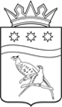 СОВЕТ НАРОДНЫХ ДЕПУТАТОВ БЛАГОВЕЩЕНСКОГО МУНИЦИПАЛЬНОГО ОКРУГА АМУРСКОЙ ОБЛАСТИ(первый созыв)РЕШЕНИЕ     Принято Советом народных депутатов Благовещенского муниципального округа                      05.04.2024 г.